Studio del grafico di un quoziente di polinomi. VerificaQui sotto trovi affiancati:il grafico di una funzione f(x), che è un quoziente di polinomi;lo schema riassuntivo preparato per studiare l’andamento della funzione f(x).Risolvi i seguenti quesiti:completa lo schema riassuntivo;fra le seguenti funzioni scegli quella rappresentata nel grafico:	B. 	C.	D. Una funzione g(x) è un quoziente di polinomi. Qui sotto trovi affiancati:lo schema per studiare l’andamento di g(x);un piano cartesiano preparato per tracciare il grafico di g(x).Risolvi i seguenti quesiti:traccia il grafico della funzione g(x);il flesso O è orizzontale? Sì   No.    Perché?
_______________________________________________________________fra le seguenti funzioni scegli quella studiata nello schema riassuntivo.	B. 	C. 	D. Grafico di y = f(x)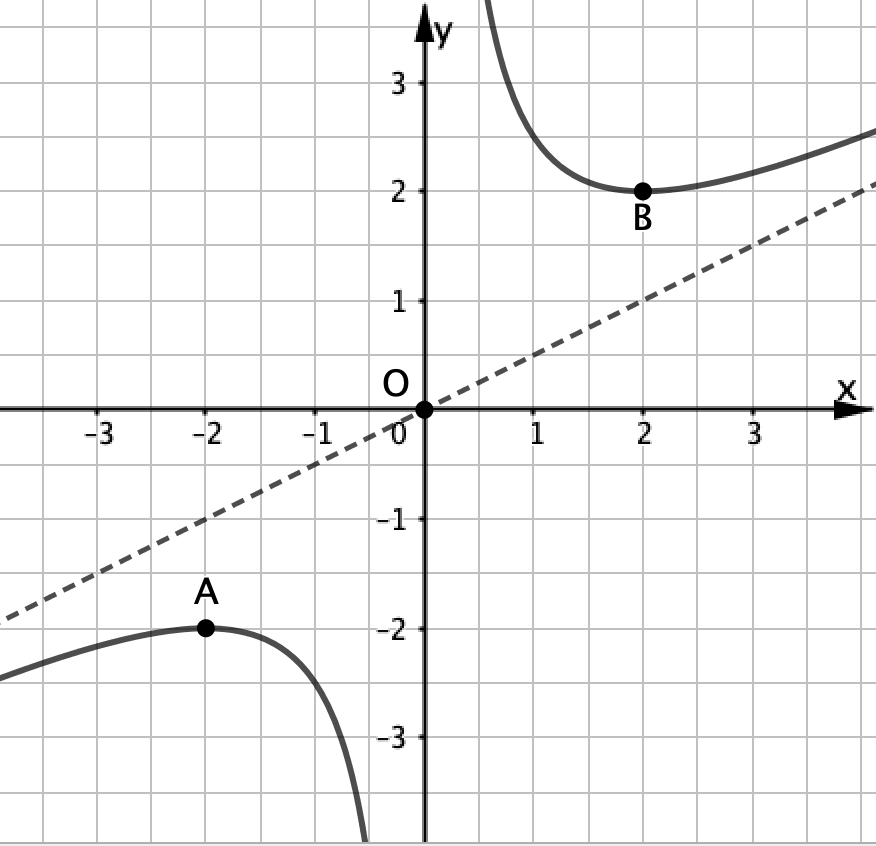 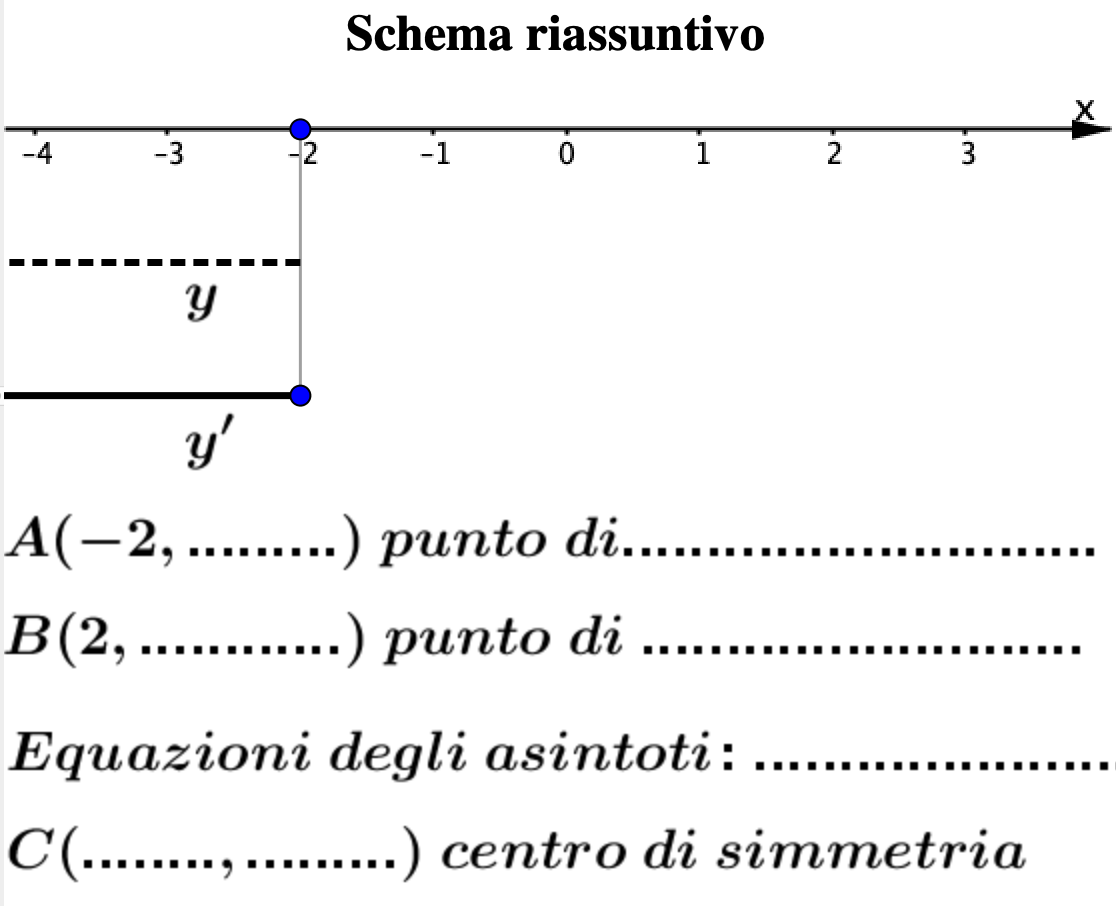 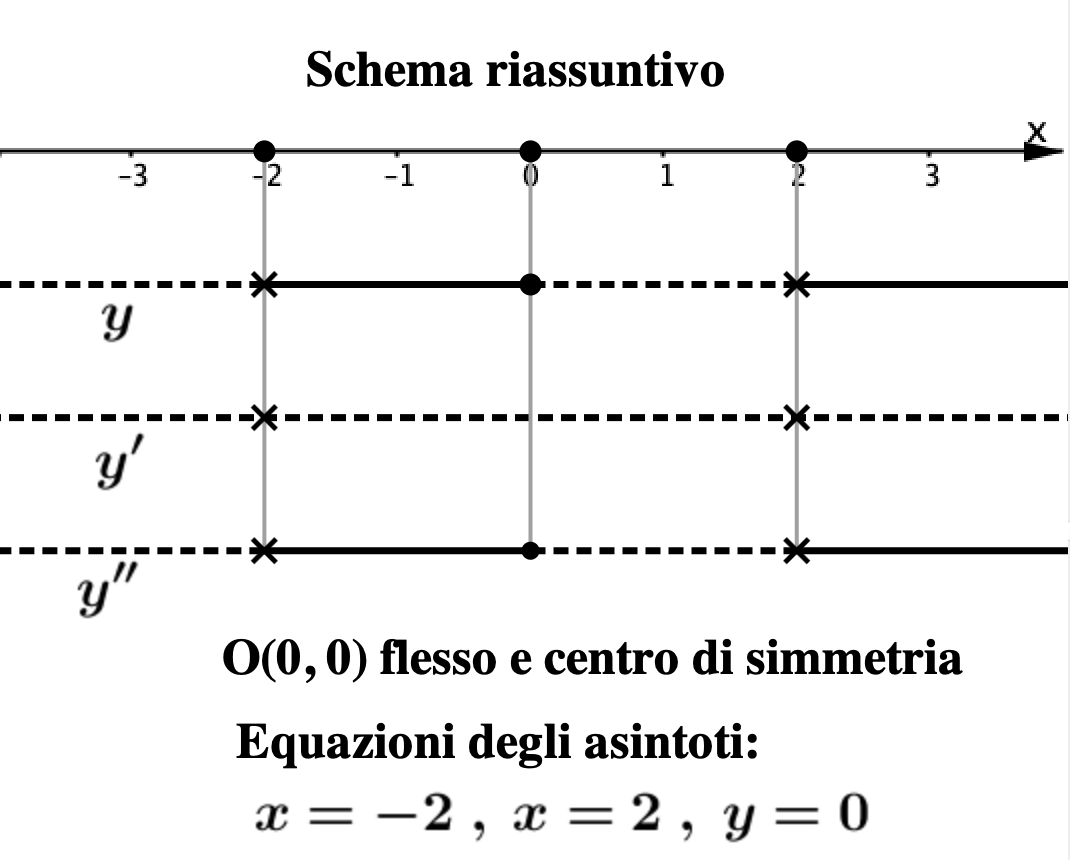 Grafico di y = g(x)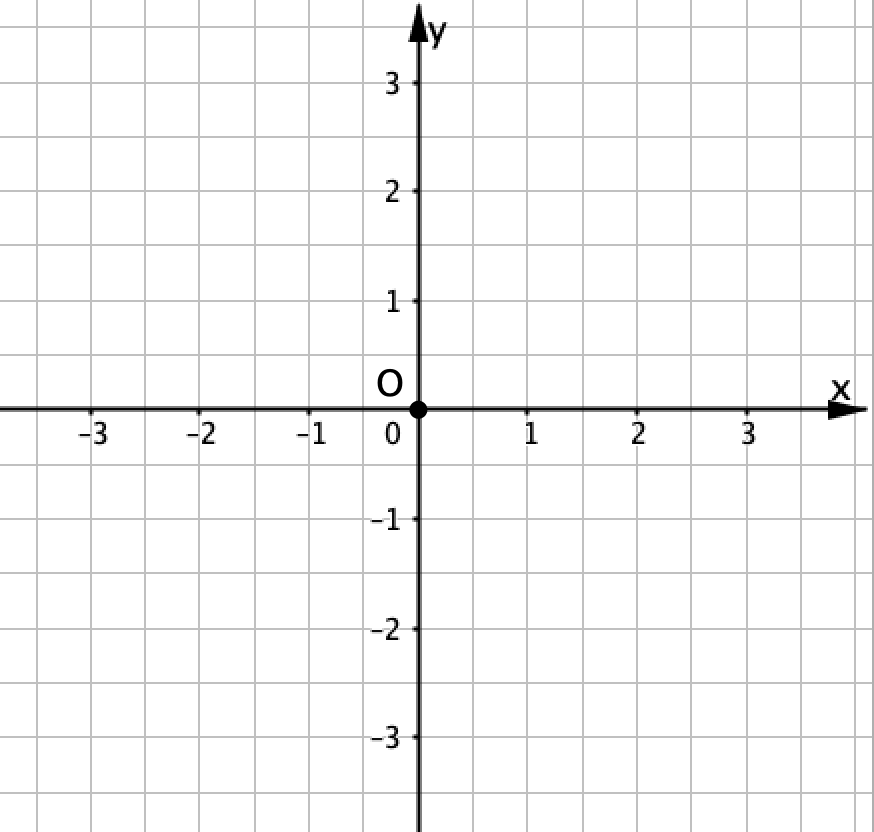 